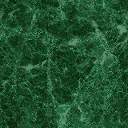 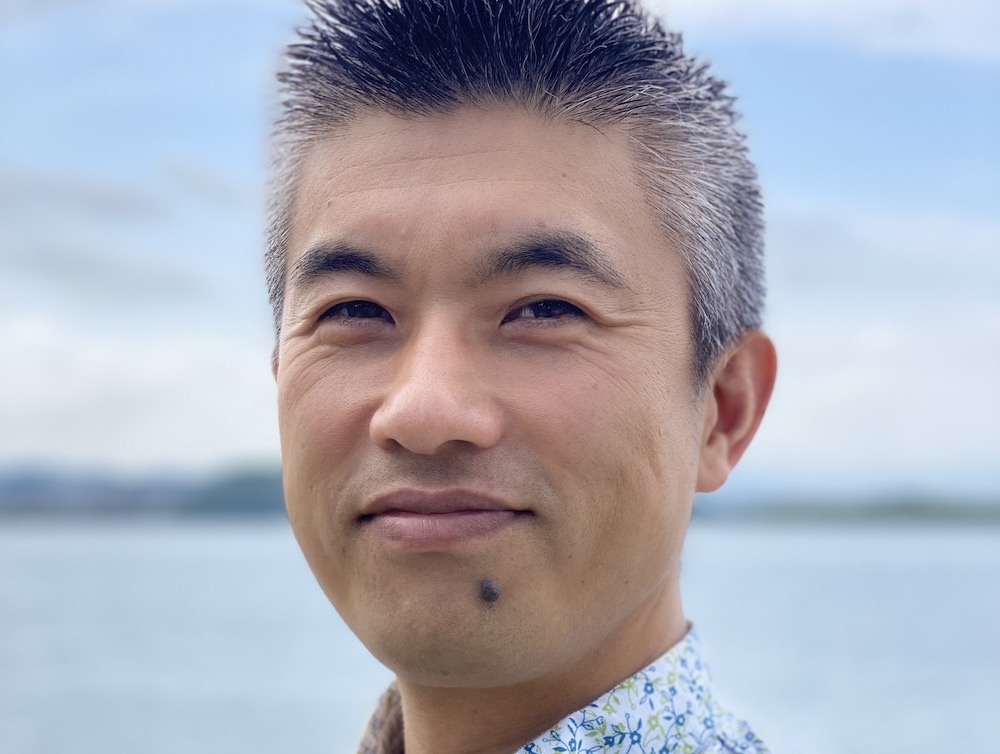 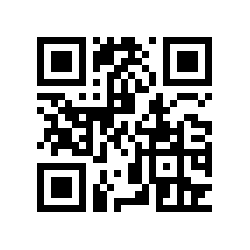 （申込書）山梨県地域ICT推進協議会事務局　行き秋期講演会『ヤフービッグデータに見るウィズコロナ時代のデータ活用』参加申込書　※「連絡先」は、万が一講演会が中止になった際の連絡等に使用します。平日の日中に連絡の付くものを	ご記入ください。＜参加者＞※定員となり次第申込を締め切ります【会場参加者の皆様へ（新型コロナウイルスの感染拡大防止に係る注意事項について）】○手洗い、咳エチケットの徹底・マスク着用等の感染症対策を行った上で、受講をお願いします○咳や発熱等、風邪の諸症状がある方は、参加をお控えください山梨県地域ICT推進協議会事務局（山梨県総務部情報政策課内）ＦＡＸ　０５５－２２３－１４２１E-mail：chiikijouhou-office@pref.yamanashi.jp※ご記入頂いた個人情報は、厳正に管理し、第三者に情報の開示・情報の提供をすることはありません。会　社　名※一般の方は記入不要会　社　名※一般の方は記入不要連絡先電話番号ＦＡＸ連絡先E-mailご担当者所属・役職※一般の方は記入不要※学生の方は学校名･学年氏　　名備考